4.b (PŠ Kamanje), 24. 3. 2020.Das Haus von Familie Weigel(Ponavljanje) Današnju lekciju ponavljanja obradit ćemo u 3 koraka:KorakRiješite tri kviza na internetu na sljedećoj poveznici: https://learningapps.org/display?v=p7bvpn13n16Na poveznici se nalaze 3 kviza (prepoznat ćete ih po 3 sličice na naslovnici) – slijedite upute kako se rješavaju kvizovi. KorakPoslušajte pjesmu br. 36 na CD-u „Mein Haus – Rap“, a dok slušate pjesmu čitajte i riječi pjesme (udžbenik str. 59)Korak Riješite listić ponavljanja na drugoj stranici ovog dokumenta u svoju bilježnicu – fotografirajte i pošaljite mi slike Listić riješite uz pomoć udžbenika od 52. do 59. stranice i radne bilježnice od 41. do 45. stranice. Das Haus von Familie Weigel (ponavljanje)Wie sagt man auf Deutsch? Kako se kaže na njemačkom jeziku?  a) spavaća soba –                                                                     f) praktično -                             b) spremište –                                                                          g) veliko - c) kuhinja –                                                                              h) korisno - e) radna soba –                                                                         j) udobno - Wie sagt man auf Deutsch? Kako se kaže na njemačkom jeziku? a) Kupaonica je malena. ________________________________________________________________b) Vrt je velik. ________________________________________________________________________c) Spremište je korisno. _________________________________________________________________d) Spavaća soba je udobna. ______________________________________________________________e) Stol je praktičan. _____________________________________________________________________Schreibe die, der, das und er, sie, es.  Napiši određeni član imenica (die, der, das), a zatim njihove zamjenice (sie, er, es):Ergänze: kein, keine / ein, eine.  Dopuni:  kein, keine / ein, einea) __________  Bett -  ___________d) _________   Wohnzimmer -  __________b) __________  Lampe -  __________e) _________   Tisch - __________c) __________  Abstellraum -  _________f)  _________   Dusche - _________Das ist _______________ Tisch.   XDas ist ________________ Sofa. 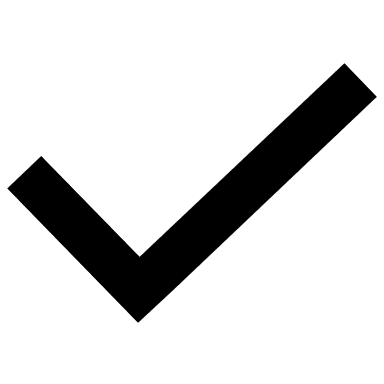 Das ist ________________ Bett.    XDas ist ________________ Regal.  Das ist ________________ Dusche.   XDas ist ________________ Baum.  Das ist ________________ Computer.  XDas ist ________________ Lampe.  